ANEXO 1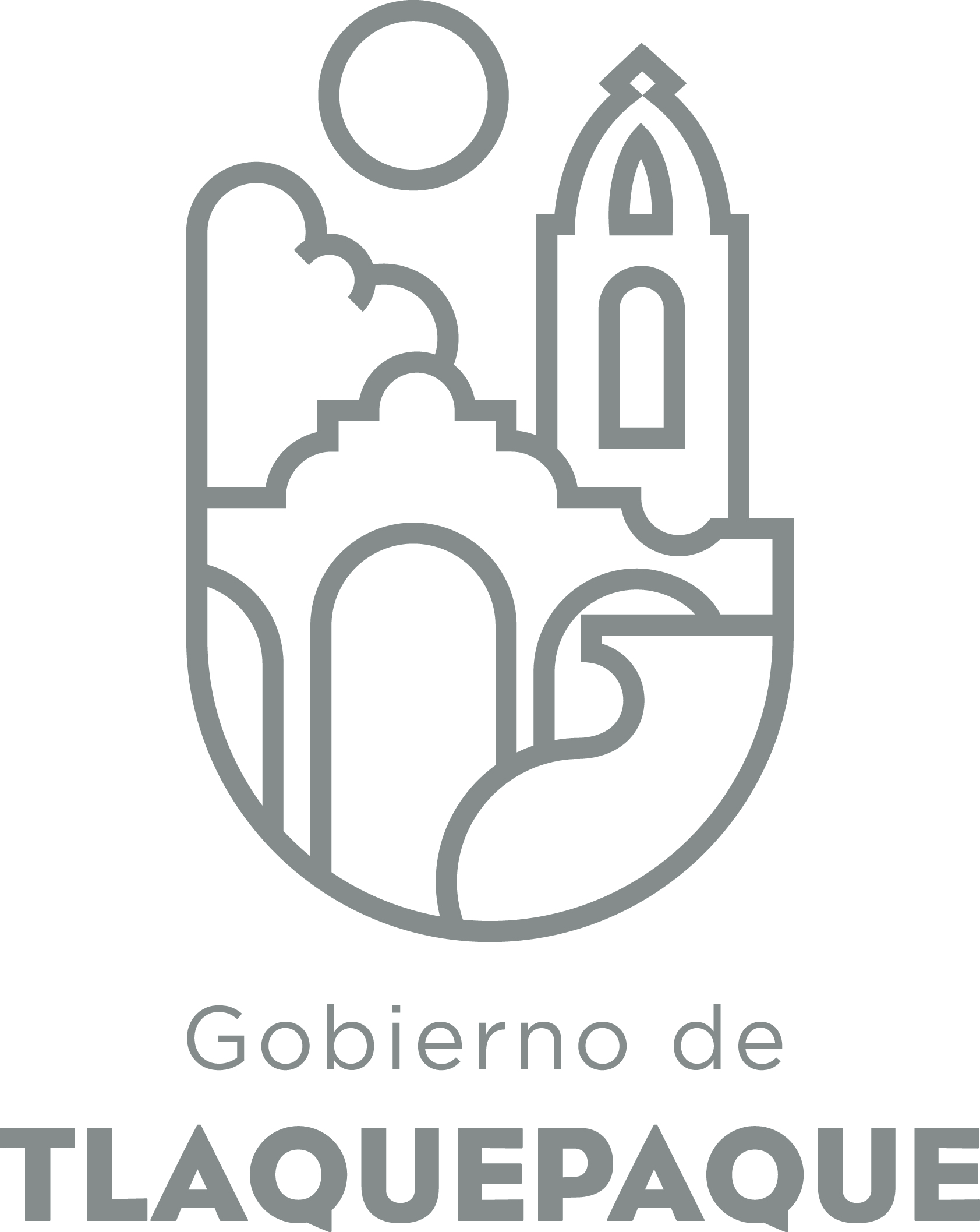 
1.- DATOS GENERALESANEXO 22.- OPERACIÓN DE LA PROPUESTARecursos empleados para la realización del Programa/Proyecto/Servicio/Campaña (PPSC)DIRECCIÓN GENERAL DE POLÍTICAS PÚBLICASCARATULA PARA LA ELABORACIÓN DE PROYECTOS.A)Nombre del programa/proyecto/servicio/campañaA)Nombre del programa/proyecto/servicio/campañaA)Nombre del programa/proyecto/servicio/campañaA)Nombre del programa/proyecto/servicio/campañaProyecto de exhortación a la ciudadanía en general a regularizar la situación en el Servicio Público de CementeriosProyecto de exhortación a la ciudadanía en general a regularizar la situación en el Servicio Público de CementeriosProyecto de exhortación a la ciudadanía en general a regularizar la situación en el Servicio Público de CementeriosProyecto de exhortación a la ciudadanía en general a regularizar la situación en el Servicio Público de CementeriosProyecto de exhortación a la ciudadanía en general a regularizar la situación en el Servicio Público de CementeriosProyecto de exhortación a la ciudadanía en general a regularizar la situación en el Servicio Público de CementeriosEjeEje22B) Dirección o Área ResponsableB) Dirección o Área ResponsableB) Dirección o Área ResponsableB) Dirección o Área ResponsableDirección de CementeriosDirección de CementeriosDirección de CementeriosDirección de CementeriosDirección de CementeriosDirección de CementeriosEstrategiaEstrategia2.22.2C)  Problemática que atiende la propuestaC)  Problemática que atiende la propuestaC)  Problemática que atiende la propuestaC)  Problemática que atiende la propuestaSe quiere tener un registro exacto y depurado de todos los propietarios actuales de fosas.Se quiere tener un registro exacto y depurado de todos los propietarios actuales de fosas.Se quiere tener un registro exacto y depurado de todos los propietarios actuales de fosas.Se quiere tener un registro exacto y depurado de todos los propietarios actuales de fosas.Se quiere tener un registro exacto y depurado de todos los propietarios actuales de fosas.Se quiere tener un registro exacto y depurado de todos los propietarios actuales de fosas.Línea de AcciónLínea de AcciónC)  Problemática que atiende la propuestaC)  Problemática que atiende la propuestaC)  Problemática que atiende la propuestaC)  Problemática que atiende la propuestaSe quiere tener un registro exacto y depurado de todos los propietarios actuales de fosas.Se quiere tener un registro exacto y depurado de todos los propietarios actuales de fosas.Se quiere tener un registro exacto y depurado de todos los propietarios actuales de fosas.Se quiere tener un registro exacto y depurado de todos los propietarios actuales de fosas.Se quiere tener un registro exacto y depurado de todos los propietarios actuales de fosas.Se quiere tener un registro exacto y depurado de todos los propietarios actuales de fosas.No. de PP EspecialNo. de PP EspecialD) Ubicación Geográfica / Cobertura  de ColoniasD) Ubicación Geográfica / Cobertura  de ColoniasD) Ubicación Geográfica / Cobertura  de ColoniasD) Ubicación Geográfica / Cobertura  de ColoniasTlaquepaque centro, San Pedrito, San Martin de las Flores, Toluquilla, Tateposco, López Cotilla, San Sebastianito, Santa María Tequepexpan y Santa Anita.Tlaquepaque centro, San Pedrito, San Martin de las Flores, Toluquilla, Tateposco, López Cotilla, San Sebastianito, Santa María Tequepexpan y Santa Anita.Tlaquepaque centro, San Pedrito, San Martin de las Flores, Toluquilla, Tateposco, López Cotilla, San Sebastianito, Santa María Tequepexpan y Santa Anita.Tlaquepaque centro, San Pedrito, San Martin de las Flores, Toluquilla, Tateposco, López Cotilla, San Sebastianito, Santa María Tequepexpan y Santa Anita.Tlaquepaque centro, San Pedrito, San Martin de las Flores, Toluquilla, Tateposco, López Cotilla, San Sebastianito, Santa María Tequepexpan y Santa Anita.Tlaquepaque centro, San Pedrito, San Martin de las Flores, Toluquilla, Tateposco, López Cotilla, San Sebastianito, Santa María Tequepexpan y Santa Anita.Vinc al PNDVinc al PNDE) Nombre del Enlace o ResponsableE) Nombre del Enlace o ResponsableE) Nombre del Enlace o ResponsableE) Nombre del Enlace o ResponsableEfraín Cabrera Serrano Efraín Cabrera Serrano Efraín Cabrera Serrano Efraín Cabrera Serrano Efraín Cabrera Serrano Efraín Cabrera Serrano Vinc al PEDVinc al PEDF) Objetivo específicoF) Objetivo específicoF) Objetivo específicoF) Objetivo específicoFosas Regularizadas y actualizadasFosas Regularizadas y actualizadasFosas Regularizadas y actualizadasFosas Regularizadas y actualizadasFosas Regularizadas y actualizadasFosas Regularizadas y actualizadasVinc al PMetDVinc al PMetDG) Perfil de la población atendida o beneficiariosG) Perfil de la población atendida o beneficiariosG) Perfil de la población atendida o beneficiariosG) Perfil de la población atendida o beneficiariosLos usuarios del servicio público de cementerios.Los usuarios del servicio público de cementerios.Los usuarios del servicio público de cementerios.Los usuarios del servicio público de cementerios.Los usuarios del servicio público de cementerios.Los usuarios del servicio público de cementerios.Los usuarios del servicio público de cementerios.Los usuarios del servicio público de cementerios.Los usuarios del servicio público de cementerios.Los usuarios del servicio público de cementerios.H) Tipo de propuestaH) Tipo de propuestaH) Tipo de propuestaH) Tipo de propuestaH) Tipo de propuestaJ) No de BeneficiariosJ) No de BeneficiariosK) Fecha de InicioK) Fecha de InicioK) Fecha de InicioFecha de CierreFecha de CierreFecha de CierreFecha de CierreProgramaCampañaServicioProyectoProyectoHombresMujeresXFedEdoMpioxxxxI) Monto total estimadoI) Monto total estimadoI) Monto total estimadoFuente de financiamientoFuente de financiamientoA) Principal producto esperado (base para el establecimiento de metas)Se espera tener totalmente regularizadas las fosas ocupadas en los 9 cementerios lo que conlleva a un ingreso importante de recursos a este ayuntamiento.Se espera tener totalmente regularizadas las fosas ocupadas en los 9 cementerios lo que conlleva a un ingreso importante de recursos a este ayuntamiento.Se espera tener totalmente regularizadas las fosas ocupadas en los 9 cementerios lo que conlleva a un ingreso importante de recursos a este ayuntamiento.Se espera tener totalmente regularizadas las fosas ocupadas en los 9 cementerios lo que conlleva a un ingreso importante de recursos a este ayuntamiento.Se espera tener totalmente regularizadas las fosas ocupadas en los 9 cementerios lo que conlleva a un ingreso importante de recursos a este ayuntamiento.B)Actividades a realizar para la obtención del producto esperadoSe exhorta siempre a los usuarios que se presentan a realizar algún trámite para que tengan al corriente y actualizados todos los datos de sus propiedades.Se exhorta siempre a los usuarios que se presentan a realizar algún trámite para que tengan al corriente y actualizados todos los datos de sus propiedades.Se exhorta siempre a los usuarios que se presentan a realizar algún trámite para que tengan al corriente y actualizados todos los datos de sus propiedades.Se exhorta siempre a los usuarios que se presentan a realizar algún trámite para que tengan al corriente y actualizados todos los datos de sus propiedades.Se exhorta siempre a los usuarios que se presentan a realizar algún trámite para que tengan al corriente y actualizados todos los datos de sus propiedades.Indicador de Resultados vinculado al PMD según Línea de Acción Indicador vinculado a los Objetivos de Desarrollo Sostenible AlcanceCorto PlazoMediano PlazoMediano PlazoMediano PlazoLargo PlazoAlcanceC) Valor Inicial de la MetaValor final de la MetaValor final de la MetaNombre del indicadorFormula del indicadorFormula del indicadorPorcentaje de fosas regularizadasClave de presupuesto determinada en Finanzas para la etiquetación de recursosClave de presupuesto determinada en Finanzas para la etiquetación de recursosClave de presupuesto determinada en Finanzas para la etiquetación de recursosCronograma Anual  de ActividadesCronograma Anual  de ActividadesCronograma Anual  de ActividadesCronograma Anual  de ActividadesCronograma Anual  de ActividadesCronograma Anual  de ActividadesCronograma Anual  de ActividadesCronograma Anual  de ActividadesCronograma Anual  de ActividadesCronograma Anual  de ActividadesCronograma Anual  de ActividadesCronograma Anual  de ActividadesCronograma Anual  de ActividadesD) Actividades a realizar para la obtención del producto esperado 201720172017201720172017201720172017201720172017D) Actividades a realizar para la obtención del producto esperado ENEFEBMZOABRMAYJUNJULAGOSEPOCTNOVDICSe exhorta constantemente a los usuarios para que regularicen sus propiedades aunado a ello se está llevando un programa piloto en el cual se visita a los propietarios de las fosas para pedirles que se acerquen a regularizar sus propiedades (se lleva a cabo en San Martin de las Flores actualmente).5%8%10%10%11%20%25%E) Recursos HumanosNúmero F) Recursos MaterialesNúmero/LitrosTipo de financiamiento del recursoTipo de financiamiento del recursoG) Recursos FinancierosMontoE) Recursos HumanosNúmero F) Recursos MaterialesNúmero/LitrosProveeduríaFondo RevolventeG) Recursos FinancierosMontoPersonal que participa en éste PPSC12Vehículos empleados para éste PPSC0Monto total del Recurso obtenido mediante el fondo REVOLVENTE que se destina a éste PPSCPersonal que participa en éste PPSC12Combustible mensual que consumen los vehículos empleados para éste PPSCMonto total del Recurso obtenido mediante el fondo REVOLVENTE que se destina a éste PPSCPersonal que participa en éste PPSC12Computadoras empleadas para éste PPSC3Monto total del Recurso obtenido mediante el fondo REVOLVENTE que se destina a éste PPSC